 Cumbria Prayer Diary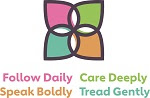 October 2021Praying with our fellow Christians in Cumbria, together with our link dioceses of Northern Argentina, Stavanger and ZululandThe ongoing lockdown means that Church House remains closed and therefore it is impossible to print off hard copies of the prayer diary for the foreseeable future.  The Vision prayer for the new five-year strategy has now replaced the former God for All prayer on the final page.We will continue to pray for those who are in the front line of dealing with the current pandemic and the use of the following prayer is encouraged:Loving God, as your Son healed the sickAnd brought good news to the needyBe with us this day.Loving Jesus as you taught us to‘Do unto others as you would have them do to you’Be with all the medical staff this day.Loving spirit, your gift is healing,Bring your healing fire to our homes, our hospitals and our county,But most of all, be with us this day. AmenFor full information of the Anglican Communion please visit https://www.anglicancommunion.org/resources/cycle-of-prayer.aspxPrayer Diary Editor – Cameron Butlandcdsa03@gmail.comWeek Thirty Eight – Furness MCSunday 26th September – 17th Sunday after TrinityDeanery - The churches of Furness Mission Community cover towns (Ulverston, Dalton and Millom) and rural villages: may we be salt and light for the communities we serve.Coronavirus – for those working from home, for the difficulties faced by many in seeking to maintain a balance between their working and home lives, for the anxiety that many face at this timeVision - pray that we might care deeply, for the work of CTiC in many areas of social justice and giving thanks for the new Anna Chaplains and their work on behalf of those suffering from dementiaWorld Church - The Episcopal ChurchBishop James - Licensing of Cathy Helm at DacreMonday 27th SeptemberSt Vincent de PaulVincent de Paul was a seventeenth century French Roman Catholic priest who was well known for his care of the poorest. In 1617 he founded a community to care for those in need. The Society of St Vincent de Paul was created following his death in 1660 which now works as a lay community in over 150 countries providing local practical help to those in need.Deanery - pray for people with passion and gifts to be identified and involved so that the MC engages the whole people of God, not just the church leaders.World Church - The Diocese of Southwest Florida –The Episcopal Church (IV (4) Province)Bishop James - Bishop’s Leadership Team at Bishop’s House KeswickTuesday 28th SeptemberDeanery - Pray for our NYC Minister, Ruth Hutchings, as we resume in-person activities for young people, and that our work with Children and Families may continue strongly whilst Hannah Fishwick is on maternity leave.World Church - The Diocese of Fond du Lac –The Episcopal Church (V (5) Province)Bishop James - Attending Archbishops’ Commission on Social CareWednesday 29th SeptemberSt Michael and All Angels Michaelmas is one of the four traditional quarter days. This year it is the season for ordinations due to the cancellations of most Petertide services.  A time when we give thanks for the whole host of heaven, God’s kingdom and the gifts of the Spirit throughout creation.Deanery - Thank God for the work of Dementia Enablers and the Anna Chaplaincy, and for Lucie Lunn as she helps to co-ordinate this. Please pray that we are effective in reaching and helping the marginalised.World Church - The Diocese of Fredericton –The Anglican Church of Canada (Canada Province)Thursday 30th SeptemberSt Jerome Jerome was born in modern Slovenia, he was a scholar who converted to Christianity following a serious illness in Antioch. As a close friend of Bishop Paulinus of Antioch he set about his life’s work of translating into Latin the newly authorised canon of scripture.  The Vulgate was completed in 405, just five years after the final canonical list of the Bible was agreed.Deanery - Pray for the flourishing of Bikers Breakfast at Torver, Messy Church in Ulverston, Network Youth Church, and for all our churches to be creative and outward looking.World Church - The Diocese of Free State – TheAnglican Church of Southern AfricaFriday 1st OctoberAnthony Ashley CooperThe Seventh Earl of Shaftesbury was a leading social reformer of the Victorian Church.  He was a leading advocate of reforming the care for the mentally ill, introducing health and safety standards for miners and factory workers, as well as ending child labour and introducing universal education. His Christianity found expression with other great Victorian social reformers.Deanery - pray for an openness to change and that we are able to engender a common vision and to communicate this clearly and convincingly across a wide and varied area.World Church - The Diocese of Freetown – TheChurch of the Province of West Africa (West Africa Province)Saturday 2nd OctoberDeanery - Pray that we will find a way of being church which embraces traditional and innovative forms, and is well adapted to both in person and digital ways of meeting and worshipping.World Church - The Diocese of Gahini – Eglise Anglicane du RwandaWeek Thirty-Nine Theme – East Whitehaven MCSunday 3rd October – 18th Sunday after TrinityMission Community – for East Whitehaven and Paul Kerry as Mission Community Leader.  We pray for all the churches of the Mission Community and for their working together for a common witness.Coronavirus – for the community hospitals, for all those caring for the community at this timeGod for All – for the support of Fresh Expressions, Messy Church and the Moving Forwards programme.World Church - The Church in WalesMonday 4th OctoberMission Community – for the leadership of East Whitehaven churches, for a sense of unity and a common discipleship.World Church - The Diocese of Gambella – TheEpiscopal / Anglican Province of AlexandriaTuesday 5th OctoberMission Community – for children and young people, for the local schools, for all pupils, their families, staff and governors.World Church - The Diocese of Gambia – The Churchof the Province of West Africa (West Africa Province)Bishop James - Licensing of The Rev’d Shanthi Thompson at Kendal Parish ChurchWednesday 6th OctoberMission Community – for all the young people’s groups within the community and linked to the churches, for care, compassion and a thoughtful nurture in the faith.World Church - The Diocese of Garissa – The Anglican Church of KenyaBishop James - Meeting with the Church of Scotland Ecumenical GroupThursday 7th October Mission Community – for local support of the community and social justice, listening to the poorest and caring for those in needWorld Church - The Diocese of Gasabo – Eglise Anglicane du RwandaFriday 8th October Mission Community – for local doctors, nurses, community health care and the hospital, for the care of those suffering from the physical and mental impact of the pandemic.World Church - The Diocese of Gboko – The Churchof Nigeria (Anglican Communion) (Abuja Province)Saturday 9th October Mission Community – for future plans in working ecumenically and the ability to humbly learn from each other as Christ’s disciples.World Church - The Diocese of George – The AnglicanChurch of Southern Africa Bishop James - Diocesan Synod at HoughtonWeek Forty Theme – Binsey Mission CommunitySunday 10th October – 19th Sunday after TrinitySt PaulinusPaulinus was the first Bishop of York.  A monk in Canterbury, he was appointed Bishop in 625 but after King Edwin was killed he fled from his diocese some ten years later.  The two Archbishops of the English Church are the successors of Augustine in Canterbury and Paulinus in York.Mission Community – for the Binsey Mission Community and Stephen Banks as Mission Community Leader.  We pray for all the churches of the Mission Community and for their working together for a common witness.Coronavirus – Hospice at Home throughout the county, Marie Curie and McMillian nurses working in the communityGod for All – for the cohort of students being trained for ordination and readership, for the Emmanuel Theological CollegeWorld Church - The Church of the Province of West AfricaBishop James - Confirmation at St Mary’s Crosthwaite and Licensing of The Rev’d Eric Robinson at ArthuretMonday 11th October Mission Community – for the leadership of the Binsey churches, for a sense of unity and a common discipleship.World Church - The Diocese of Georgia – The Episcopal Church (IV (4) Province)Bishop James - Ecumenical Strategy Group MeetingTuesday 12th October St WilfridWilfrid was a companion of Cuthbert and trained at Lindisfarne.  He spoke at the Synod of Whitby in favour of the Roman dating of Easter.  He founded the community at Ripon and is one of the most important saints in the conversion of England in the seventh century.Mission Community – for children and young people, for the local schools, for all pupils, their families, staff and governors.World Church - The Diocese of Gippsland – TheAnglican Church of Australia (Victoria Province)Bishop James - Bishop’s Leadership Team ResidentialWednesday 13th October Edward the Confessor One of three English kings to be declared a saint.  Edward the Confessor was a wise and compassionate ruler.  He is most famous for building Westminster Abbey and his coronation service is the pattern for the service used in 1953 to crown our present Queen.Mission Community – for all the young people’s groups within the community and linked to the churches, for care, compassion and a thoughtful nurture in the faith.World Church - The Diocese of Gitega – The AnglicanChurch of BurundiBishop James - Bishop’s Leadership Team ResidentialThursday 14th October Mission Community – for local support of the community and social justice, listening to the poorest and caring for those in needWorld Church - The Diocese of Glasgow & Galloway –The Scottish Episcopal ChurchBishop James - Licensing of The Rev’d Jane Maycock and The Rev’d Jonathan Brewster at Grange ChurchFriday 15th November St Teresa of AvilaTeresa together with John of the Cross reformed the Carmelite Order.  Her writings continue to inspire Christians, and Brother Roger regarded her as the greatest of Christian teachers.  Living at a time of great conflict in the sixteenth century her writings speak of the desire and longing for God, and her life influenced St Mother Teresa of Calcutta.Mission Community – for local doctors, nurses, community health care and the hospital, for the care of those suffering from the physical and mental impact of the pandemic.World Church - The Diocese of Gloucester – The Church of England (Canterbury Province)Saturday 16th November Nicholas Ridley and Hugh LatimerRidley and Latimer are remembered in the Martyrs Memorial in Oxford, along with Thomas Cranmer.  Their martyrdom for refusing to recant of the reformation in English church has made them the most famous of protestant martyrs in England.Mission Community – for future plans in working ecumenically and the ability to humbly learn from each other as Christ’s disciples.World Church - The Diocese of Gogrial – TheProvince of the Episcopal Church of South Sudan(Northern Bahr el Ghazal Province)Week Forty One Theme – Kirkby Lonsdale MCSunday 17th October – 20th Sunday after TrinitySt IgnatiusFor those who follow the practice of Ignatian spirituality in the county.  For Pope Francis and his spirituality focussed on the teachings of St Ignatius.Mission Community – for the Kirkby Lonsdale Mission Community and Richard Snow as Mission Community Leader.  We pray for all the churches of the Mission Community and for their working together for a common witness.Coronavirus – for local community groupings, giving thanks for local support groups and for the care of the most vulnerable in the community.God for All – for the IME1 students starting placements in their home parishesWorld Church - The Church in the Province of theWest IndiesMonday 18th October St Luke Luke’s Gospel was one of the four books about the life of Jesus listed as sacred scripture when the canon of the New Testament was agreed in the fourth century.  Believed to be the physician mentioned by Paul, the father of four female prophets. The descriptive story telling style of his writing has resulted in his gospel inspiring countless artists across the centuries.Mission Community – for the leadership of the Kirkby Lonsdale churches, for a sense of unity and a common discipleship.World Church - The Diocese of Goma – Province deL’Eglise Anglicane Du CongoBishop James - Chaplains Supper at Bishop’s HouseTuesday 19th October Mission Community – for children and young people, for the local schools, for all pupils, their families, staff and governors.World Church - The Diocese of Gombe – The Churchof Nigeria (Anglican Communion) (Jos Province)Wednesday 20th OctoberMission Community – for all the young people’s groups within the community and linked to the churches, for care, compassion and a thoughtful nurture in the faith.World Church - The Diocese of Grafton – TheAnglican Church of Australia (New South Wales Province)Thursday 21st October Mission Community – for local support of the community and social justice, listening to the poorest and caring for those in needWorld Church - The Diocese of Grahamstown – TheAnglican Church of Southern AfricaFriday 22nd October Mission Community – for local doctors, nurses, community health care and the hospital, for the care of those suffering from the physical and mental impact of the pandemic.World Church - The Diocese of Guadalcanal – The Anglican Church of MelanesiaSaturday 23rd OctoberMission Community – for future plans in working ecumenically and the ability to humbly learn from each other as Christ’s disciplesWorld Church - The Diocese of Guatemala – IglesiaAnglicana de la Region Central de AmericaWeek Forty Two Theme – One World WeekSunday 24th October – Last Sunday after TrinityOne World – give thanks for wonders of creation and the beauty of our planet.  We pray for One World Week that each of us may play our part in caring for God’s creation.Coronavirus – pray for those home testing and for the need of us all to follow safe procedures for the good of allGod for All – for the Mission Community Leaders’ Development Programme World Church - The Extra-Provincial Churches Monday 25th October One World – pray for local One World events, for our environmental groups and those who care for the wildlife in the places where we live.World Church - The Diocese of Guildford – The Church of England (Canterbury Province)Tuesday 26th October St CeddOne of four brother rescued from slavery by St Aidan.  Along with his more famous brother Chad, he founded the community at Lastingham.  He died of the plague in 664 but through his influence and that of his younger brothers Caelin and Cynibil, he was one of the founders of the Christian church among the Angles in the seventh century.One World – pray for our local schools and children’s groups who inspire so much of the environmental campaigning, we give thanks for their energy and care.World Church - The Diocese of Guinea – The Churchof the Province of West Africa (West Africa Province)Wednesday 27th October One World – we pray for those who will go hungry today, for those working with local communities to build sustainable economies.  We give thanks for Christian Aid and their support for local producersWorld Church - The Diocese of Gujarat – The (united)Church of North IndiaThursday 28th October St Simon and St JudeSimon and Jude are two of the disciples of Jesus. Little is known about them.  The iconography of St Simon always shows him with a saw, the instrument of his martyrdom. Jude has from the fifth century been the patron saint of lost causes.One World – we give thanks for the Fairtrade movement and all those who have been moved to campaign for fairer trade in our world.  We remember in sadness that our government has cut overseas development and we pray that as a nation we may be generous towards those in greatest need.World Church - The Diocese of Central Gulf Coast –The Episcopal Church (IV (4) Province)Friday 29th October One World – we pray for the children of the world, that they may forgive us for the damage we have done to the world’s climate and their future.World Church - The Diocese of Gusau – The Churchof Nigeria (Anglican Communion) (Kaduna Province)Saturday 30th OctoberOne World – for the United Nations and all national signatories to international agreements to bring down carbon emissions and to clean our air.World Church - The Diocese of Guyana – The Churchin the Province of the West IndiesWeek Forty-Three Theme – Remembrance Sunday 31st October – All Saints SundayMartin LutherLuther was the inspiration of the reformation.  A strong character, his life remains controversial but he is remembered as the founder of the worldwide Lutheran church. Luther in his translation of the German Bible was the first to use chapter and verse numbers throughout the whole text.Remembrance – giving thanks for the lives of All Saints, for our own patron saint and those whom we specially rememberCoronavirus – for all who are working to combat the pandemic globally and the multinational vaccination programmeGod for All – for Messy Church and all those continuing to meet and who are supporting one anotherWorld Church - The Episcopal / Anglican Provinceof AlexandriaBishop James - Commissioning of Worship leaders in the Beacon TeamMonday 1st November All SaintsToday we remember All Saints, the whole company of the faithful who have gone before us and given an example of lives lived according to Christ’s example.  The saints are not worshipped themselves of course, but their lives are remembered as examples of God’s grace and offer to us encouragement as Christ’s disciples in our own lives.Remembrance – for All Saints and Souls, our family and friends who laid the foundations of our own faith, giving thanks for their examples and holinessWorld Church - The Diocese of Gwagwalada – The Church of Nigeria (Anglican Communion) (Abuja Province)Tuesday 2nd November Commemoration of the Faithful DepartedThe celebration of All Souls dates from the fourth century, when many of those who had been martyred for the faith were remembered the day after All Saints.  The day is observed worldwide now for all those who have died in faith and whose examples we wish to remember.Remembrance – for all the churches who have nurtured us in the faith, giving thanks for the congregations that we have been members of over the past yearsWorld Church - The Diocese of Haiti – The Episcopal Church (II (2) Province)Bishop James - Steering Committee at Church HouseWednesday 3rd NovemberRichard HookerHooker was one of the first theologians of the Church of England.  His belief in the threefold basis of all doctrine in scripture, tradition and reason remains the basis of the Anglican Communions understanding of systematic theology.Remembrance – giving thanks for our baptism, for those who brought us to faith and those who welcomed us into the churchWorld Church - The Diocese of Hanuato’o –The Anglican Church of MelanesiaThursday 4th November Remembrance – for the national Poppy Appeal, giving thanks for the funds raised for the work of the Royal British LegionWorld Church - The Diocese of Harare – The Churchof the Province of Central AfricaBishop James - Queen’s Chaplains GatheringFriday 5th November Remembrance – for all those suffering as a result of wars in the past and those still victimised this day and involved in conflicts around the world.World Church - The Diocese of Hawaii – The Episcopal Church (VIII (8) Province)Saturday 6th NovemberArchbishop William TempleOne of the greatest Archbishops he was very influential in bringing the churches together to found the modern ecumenical movement.  Being Archbishop at the end of the Second World War, Temple was a passionate advocate of social reform and the welfare state.Remembrance – for the services planned to mark Remembrance Sunday and for all those who will be attending them.World Church - The Diocese of Saint Helena – TheAnglican Church of Southern AfricaBishop James - Teaching Day at St Thomas’ KendalVision PrayerLiving Lord, as we offer to you our common life,refresh our vision that we may know your willand seek to follow in all your ways.May we follow daily as your disciples,care deeply for one another in community,speak boldly your gospel word of love,and tread gently as faithful stewards of your goodness.We ask this in the power of your holy name,Creator, Redeemer and Sustainerof our lives, today and for ever. Amen